7.1.2 - The Institution has facilities for alternate sources of energy and energy conservation measuresImagesSolar System (street lights)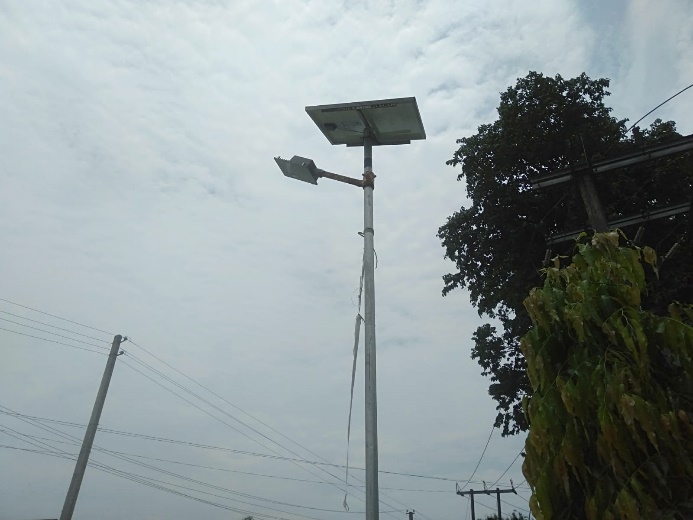 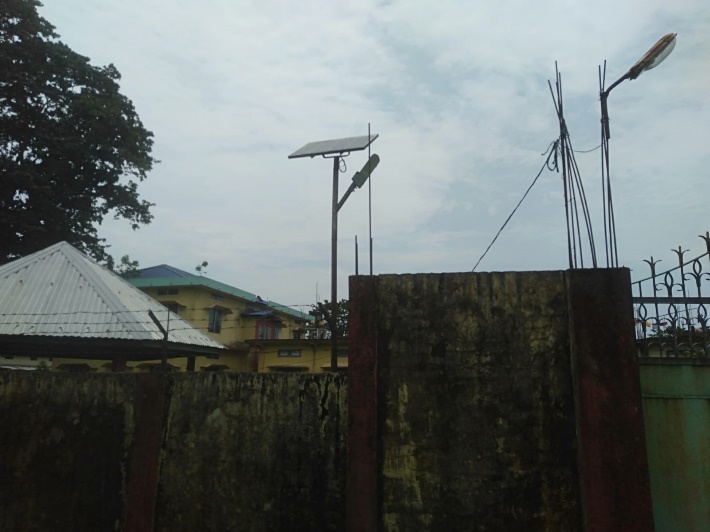 Replaced CRT monitors with LCD and LED monitors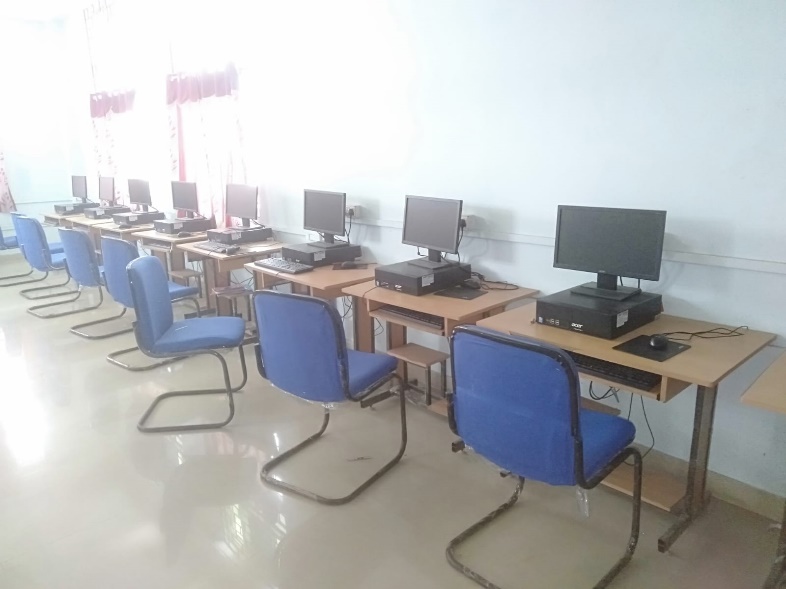 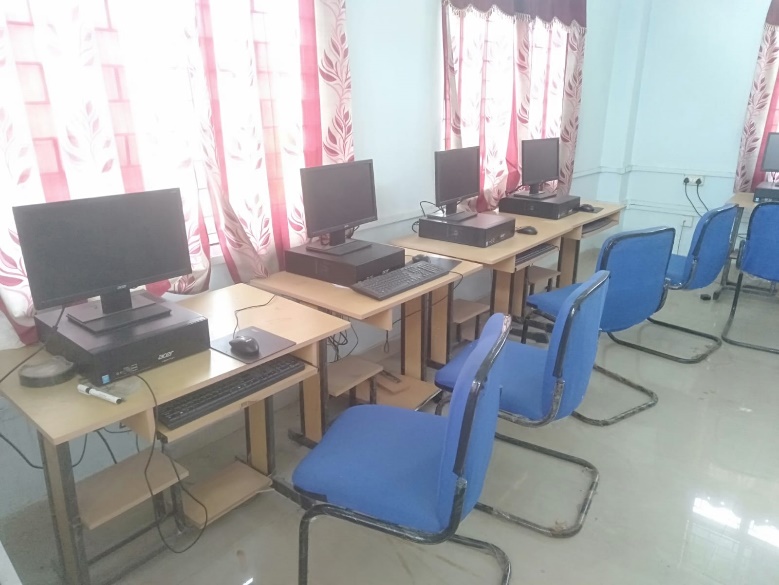 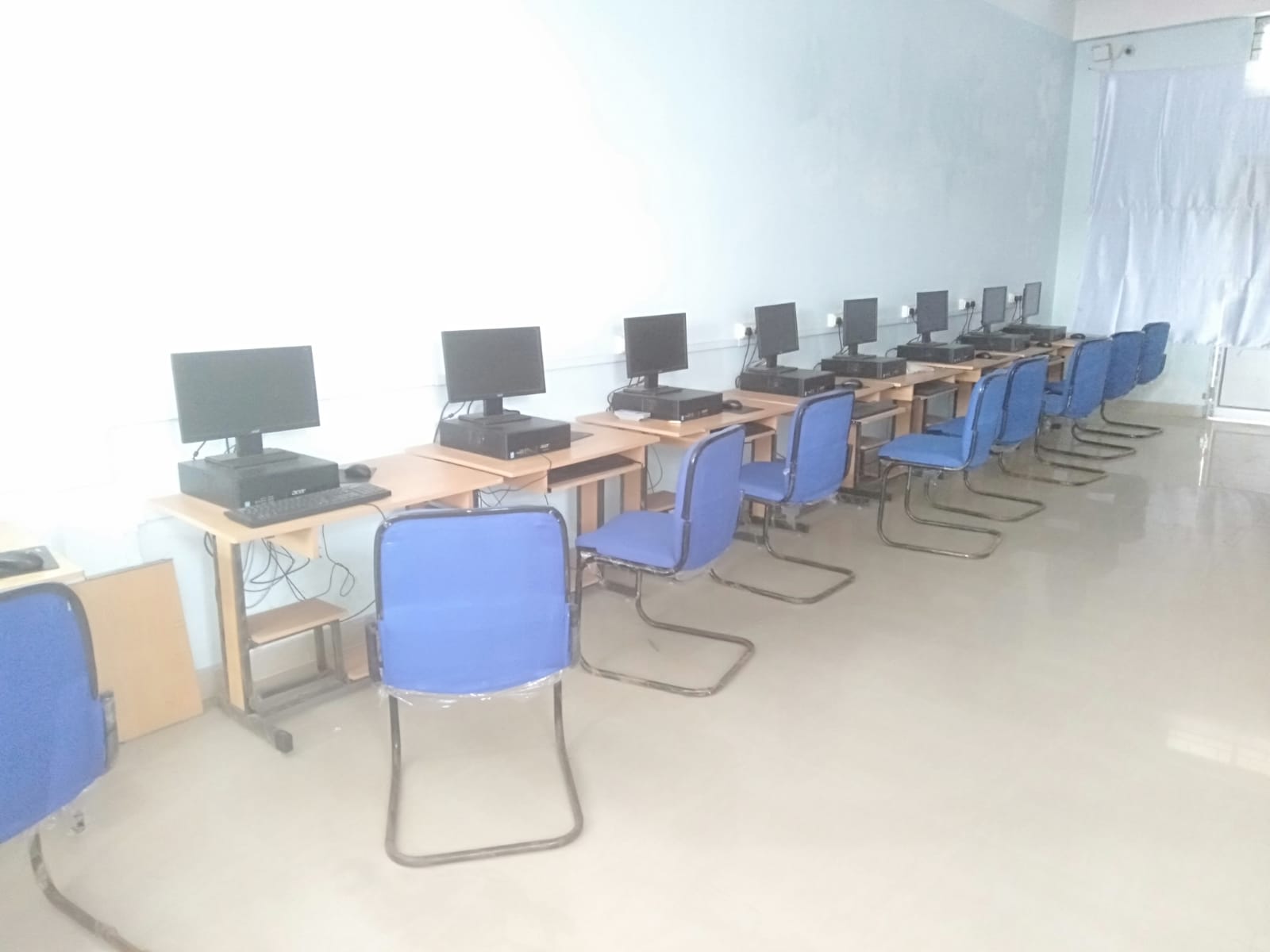 